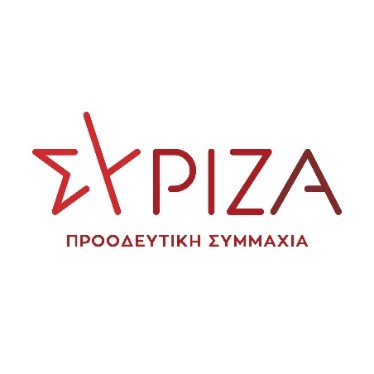 Αθήνα, 11 Ιουλίου 2024ΕΡΩΤΗΣΗΠρος τον κ. Υπουργό ΥγείαςΘέμα: «ΜΕΘ Άρτας σε ..αναστολή λειτουργίας!»Επανειλημμένα έχουμε καταγγείλει την οριακή κατάσταση στην οποία βρίσκεται το Γ.Ν. Άρτας. Σύμφωνα με καταγγελία της Ένωσης Ιατρών Νοσοκομείων Ηπείρου, η οποία είδε πρόσφατα το φως της δημοσιότητας, η Μονάδα Εντατικής Θεραπείας του Γενικού Νοσοκομείου Άρτας στελεχώνεται πλέον μόνο από δύο γιατρούς, "καθιστώντας έτσι ανέφικτη τη συνέχιση της λειτουργίας της (ΜΕΘ) τους επόμενους μήνες".Όπως χαρακτηριστικά αναφέρεται στην εν λόγω επιστολή-καταγγελία:«Παρά τις διαμαρτυρίες των εργαζομένων για την αναγκαιότητα προκήρυξης δύο οργανικών θέσεων, τα τελευταία τρία χρόνια, ποτέ δεν εισακούστηκε το αίτημά τους και τώρα, μετά την αποχώρηση με μακροχρόνιες άδειες δύο συναδέλφων τους γιατρών, αδυνατεί να συνεχίσει τη λειτουργία της».Το αίτημα που βρίσκεται στο στόμα κάθε Αρτινού είναι επιτακτικό και η Κυβέρνηση δεν μπορεί άλλο να αδιαφορεί: Υπάρχει κατεπείγουσα ανάγκη να προκηρυχθούν άμεσα οι δύο κενές οργανικές θέσεις, με επείγουσες διαδικασίες και όχι τον Οκτώβριο, και ταυτόχρονα να προσληφθούν άμεσα δύο επικουρικοί γιατροί για να διασφαλιστεί η εύρυθμη αλλά και ασφαλής λειτουργία της ΜΕΘ Άρτας.Η γενικότερη απαξίωση του Ε.Σ.Υ. από την Κυβέρνηση έχει φέρει το Γ.Ν. Άρτας σε σημείο να μεταφέρονται ασθενείς σε έτερο νοσοκομείο λόγω των ελλείψεων.Ο κίνδυνος μη λειτουργίας της ΜΕΘ, όμως, θέτει πραγματικά την Κυβέρνηση προ των ευθυνών της.Ερωτάται ο αρμόδιος κ. Υπουργός:Σε ποιες άμεσες ενέργειες θα προβεί για να εξασφαλίσει την εύρυθμη και ασφαλή λειτουργία της ΜΕΘ του Γ.Ν. Άρτας; Οι ερωτώντες ΒουλευτέςΓεροβασίλη ΌλγαΠαναγιωτόπουλος ΑνδρέαςΜπάρκας Κώστας